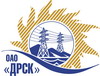 Открытое Акционерное Общество«Дальневосточная распределительная сетевая  компания»ПРОТОКОЛ № 521/ИТИ-РЗакупочной комиссии по рассмотрению предложений по открытому конкурсу на право заключения договора поставки: «Оборудование ИТ» закупка № 900 раздел 2.3.2.  ГКПЗ 2015ПРИСУТСТВОВАЛИ: 10 членов постоянно действующей Закупочной комиссии ОАО «ДРСК»  2-го уровня.ВОПРОСЫ, ВЫНОСИМЫЕ НА РАССМОТРЕНИЕ ЗАКУПОЧНОЙ КОМИССИИ: О  рассмотрении результатов оценки заявок Участников.О признании предложений соответствующими условиям открытого конкурса.О предварительной ранжировке предложений.О проведении переторжкиРЕШИЛИ:По вопросу № 1:Признать объем полученной информации достаточным для принятия решения.Утвердить цены, полученные на процедуре вскрытия конвертов с предложениями участников открытого конкурса.По вопросу № 2Признать предложения ЗАО "Софт Лайн Трейд" (г. Москва) (119270 РФ, г. Москва, Лужнецкая набережная, д. 2/4, стр.3А, офис 304), ООО"Джи-Эс-Тэ-Партнер" (675000 г. Благовещенск Амурская область, Россия, ул. Лазо, д. 2), ООО "ЭсЭмБи Телеком" (123007, г. Москва, 4-ая Магистральная ул., д. 11, стр. 2) соответствующими условиям закупки.По вопросу № 3:Утвердить предварительную ранжировку предложений Участников:По вопросу № 4:Провести переторжку. Допустить к участию в переторжке предложения следующих участников: ЗАО "Софт Лайн Трейд" (г. Москва) (119270 РФ, г. Москва, Лужнецкая набережная, д. 2/4, стр.3А, офис 304), ООО"Джи-Эс-Тэ-Партнер" (675000 г. Благовещенск Амурская область, Россия, ул. Лазо, д. 2), ООО "ЭсЭмБи Телеком" (123007, г. Москва, 4-ая Магистральная ул., д. 11, стр. 2)Определить форму переторжки: заочная.Назначить переторжку на 09.07.2015 в 15:00 час. (благовещенского времени).Место проведения переторжки: ЭТП b2b-energoТехническому секретарю Закупочной комиссии уведомить участников, приглашенных к участию в переторжке, о принятом комиссией решенииг. Благовещенск«06» июля 2015Место в предварительной ранжировкеНаименование участника и его адресЦена предложения на участие в закупке без НДС, руб.Балл по неценовой предпочтительности1 местоЗАО "Софт Лайн Трейд" (г. Москва) (119270 РФ, г. Москва, Лужнецкая набережная, д. 2/4, стр.3А, офис 304) 12 838 000,00 2,42 местоООО "ЭсЭмБи Телеком" (123007, г. Москва, 4-ая Магистральная ул., д. 11, стр. 2)12 838 000,00 2,43 местоООО"Джи-Эс-Тэ-Партнер" (675000 г. Благовещенск Амурская область, Россия, ул. Лазо, д. 2) 14 818 423,25 2,4Ответственный секретарь Закупочной комиссии  2 уровня ОАО «ДРСК»____________________М.Г. ЕлисееваТехнический секретарь Закупочной комиссии  2 уровня ОАО «ДРСК»____________________Г.М. Терёшкина